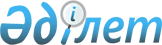 О внесении изменений и дополнения в решение городского маслихата от 19 ноября 2015 года № 308 "Об утверждении правил оказания жилищной помощи малообеспеченным семьям (гражданам), проживающим в городе Атырау"
					
			Утративший силу
			
			
		
					Решение Атырауского городского маслихата Атырауской области от 28 марта 2016 года № 9. Зарегистрировано Департаментом юстиции Атырауской области 18 апреля 2016 года № 3482. Утратило силу решением маслихата города Атырау Атырауской области от 12 апреля 2024 года № 102
      Сноска. Утратило силу решением маслихата города Атырау Атырауской области от 12.04.2024 № 102 (вводится в действие по истечении десяти календарных дней после дня его первого официального опубликования).
      В соответствии со статьей 6 Закона Республики Казахстан от 23 января 2001 года "О местном государственном управлении и самоуправлении в Республике Казахстан" Атырауский городской маслихат РЕШИЛ: 
      1. Внести в приложение, утвержденное решением городского маслихата 19 ноября 2015 года № 308 "Об утверждении правил оказания жилищной помощи малообеспеченным семьям (гражданам), проживающим в городе Атырау" (зарегистрировано в реестре государственной регистрации нормативных правовых актов за № 3389, опубликовано 22 декабря 2015 года в газете "Прикаспийская коммуна") следующие изменения и дополнение:
      1) в пункте 4 в тексте на русском языке после слова "услуг" дополнить словами "и услуг связи";
      2) пункт 6 изложить в новой редакции:
      "6. Жилищная помощь предоставляется за счет средств местного бюджета малообеспеченным семьям (гражданам), постоянно проживающим в городе Атырау на оплату:
      1) расходов на содержание общего имущества объекта кондоминиума семьям (гражданам), проживающим в приватизированных жилищах или являющимся нанимателями (поднанимателями) жилых помещений (квартир) в государственном жилищном фонде;
      2) потребления коммунальных услуг и услуг связи, в части увеличения абонентской платы за телефон, подключенный к сети телекоммуникаций, семьям (гражданам), являющимся собственниками или нанимателями (поднанимателями) жилища;
      3) арендной платы за пользование жилищем, арендованным местным исполнительным органом в частном жилищном фонде.".
      2. Контроль за исполнением настоящего решения возложить на постоянную комиссию (М. Амиргалиев) по вопросам социальной сферы, гендерной и молодежной политики, соблюдения законодательства и депутатской этики.
      3. Настоящее решение вступает в силу со дня государственной регистрации в органах юстиции и вводится в действие по истечении десяти календарных дней после дня его первого официального опубликования.
					© 2012. РГП на ПХВ «Институт законодательства и правовой информации Республики Казахстан» Министерства юстиции Республики Казахстан
				
      Председатель І сессии

Б. Шеркешбаева

      Секретарь городского маслихата

К. Азмуханов
